Рекламно-техническое описание результата интеллектуальной деятельности Результат интеллектуальной деятельности в виде секрета производства (ноу-хау) «МЕТОДИКА АНАЛИЗА ПРИВЛЕКАТЕЛЬНОСТИ ПРЕДПРИНИМАТЕЛЬСКОЙ ДЕЯТЕЛЬНОСТИ СО СТОРОНЫ ВОЕННОСЛУЖАЩИХ, УВОЛЬНЯЕМЫХ В ЗАПАС»разработан в рамках НИР, проведенногонаучно-учебной лабораторией в соответствии с ее функционалом по теме:«Анализ привлекательности предпринимательской деятельности со стороны военнослужащих, увольняемых в запас»Сведения об авторах: Описание результата интеллектуальной деятельности- исчерпывающая информация о технологии: Секрет производства (ноу-хау) содержит методику анализа привлекательности предпринимательской деятельности со стороны военнослужащих, увольняемых в запас.Научный задел настоящего ноу-хау представлен сформированной авторами исследования теоретико-методологические основы изучения ресоциализации военнослужащих, увольняемых в запас, их социальные характеристики и проблемы, аспекты профессиональной адаптации и выбора продолжения трудовой карьеры; выявлены особенности профессиональной адаптации, отношение к предпринимательству и основные знания о данной деятельности; изучены существующие примеры предпринимательской деятельности военнослужащих, которые были уволены в запас; изучены позиции экспертов относительно перспектив повышения привлекательности предпринимательской деятельности для военнослужащих, увольняемых в запас, а также сформированы примерные направления развития данного аспекта.- степень готовности к разработке инновационного проекта: РИД готов к использованию в качестве самостоятельного инструментария по оценки привлекательности предпринимательской деятельности со стороны военнослужащих, увольняемых в запас.- новизна технологии, отличие от аналогов: Предлагаемые технологии не имеют аналогов, поскольку включают в себя совокупность анализируемых данных из различных источников информации, а также методов исследования: анкетного опроса военнослужащих, которые готовятся к увольнению в запас, анкетного опроса военнослужащих, которые были уволены в запас, глубинного интервью с военнослужащими, которые были уволены в запас и стали заниматься предпринимательской деятельностью, а также экспертного опроса.Новизна методики состоит в том, что авторы представляют систему практико-ориентированных методических рекомендаций - использование полученных данных в процессе поддержки предпринимательского потенциала военнослужащих, уволенных в запас, а также мониторинга успешности деятельности текущих военнослужащих-предпринимателей.- технологические преимущества: Предлагаемые в методических рекомендациях инструменты также включают технологии по повышению эффективности вузов в системе реализации предпринимательского потенциала военнослужащих, уволенных в запас. Вследствие чего получаемый военнослужащими опыт будет иметь значительное практическое значение в контексте их будущей деятельности, а также учебным заведениям для развития.- экономические преимущества: Внедрение методических рекомендаций способствует в условиях социально-экономического кризиса развитие таких сфер предпринимательства, как: торговля, пищевая промышленность, малоэтажное строительство и ремонтные работы. - область возможного использования. Использование результатов научно-исследовательской работы позволит насытить органы государственного и муниципального управления объективной информацией об этом комплексном процессе, определяемым различными факторами и ведущем к решению проблем населения.- сопутствующие полезные эффекты: Предложенные в методических указаниях показатели результативности, могут быть использованы в виде действенного инструмента для статистического наблюдения и анализа привлекательности предпринимательской деятельности со стороны военнослужащих, увольняемых в запас.- дополнительные (на взгляд авторов) меры государственной поддержки Необходимо повышать эффективность центров поддержки профессиональной адаптации для доступности психологической и профессиональной консультационной помощи для военнослужащих.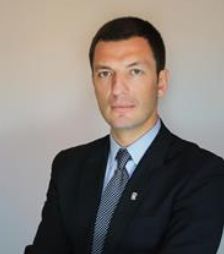 ВОЛЬФ Константин ВладимировичДиректор Центра изучения и мониторинга эффективности мер социально-экономической поддержки промышленности и предпринимательства "Локомотивы роста"б/с, б/зАдрес: ул. Верхняя Масловка, д. 15, цокольный этажТел.: +7 916 533-41-41Эл. адрес: KVVolf@fa.ru  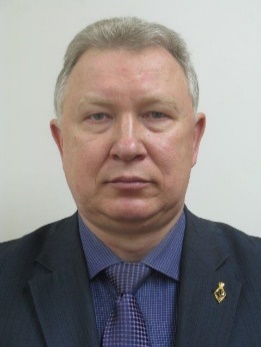 РАЗОВ Павел Викторович Руководитель научно-учебной лаборатории Центра изучения и мониторинга эффективности мер социально-экономической поддержки промышленности и предпринимательства "Локомотивы роста"Доктор социологических наук, профессорАдрес: ул. Верхняя Масловка, д. 15, цокольный этаж Тел.: +7 926 244-57-46Эл. адрес: PVRazov@fa.ru 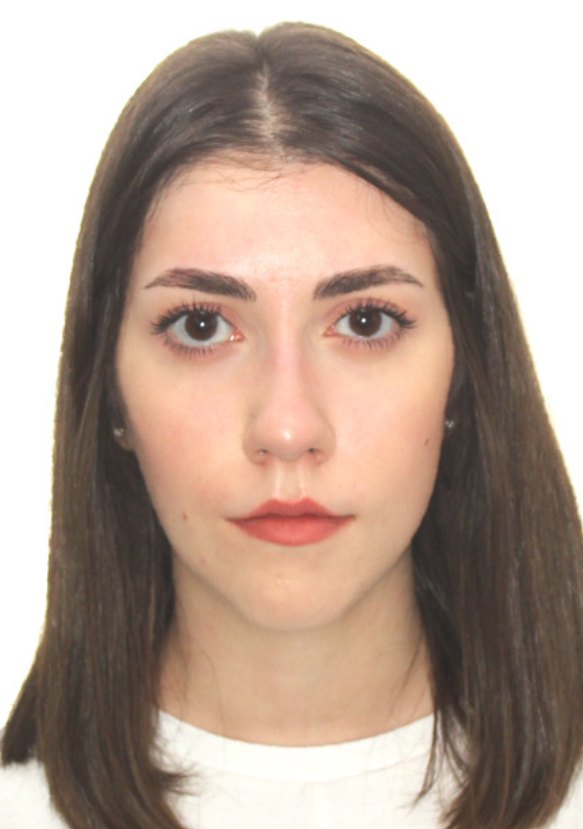 ДРОКОНОВА Ксения Евгеньевна Главный специалист Центра изучения и мониторинга эффективности мер социально-экономической поддержки промышленности и предпринимательства "Локомотивы роста"б/с, б/зАдрес: ул. Верхняя Масловка, д. 15, цокольный этажТел.: +7 952-966-50-00Эл. адрес: KEDrokonova@fa.ru 